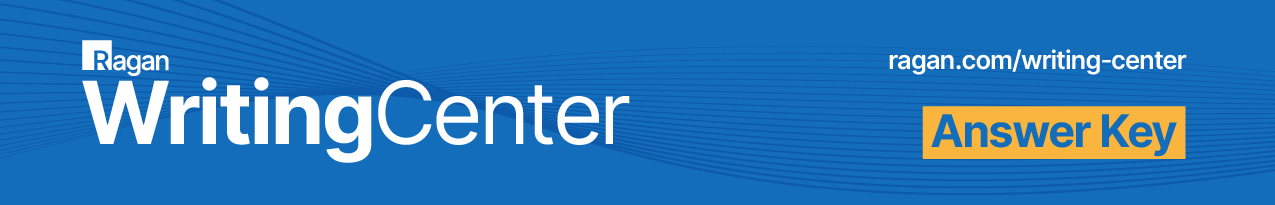 FOR IMMEDIATE RELEASEChorus Coffee Supports Music Education for Students of Color With Java Jazz CollectionMEMPHIS, Tenn., Nov. 8, 2023 – Chorus Coffee, a music-themed coffee company based in Memphis, Tenn., is proud to unveil its latest symphony of flavors — the Java Jazz Collection. This distinctive line of ethically sourced, small-batch coffee beans pays homage to legendary jazz musicians and features three enchanting blends: Espresso Fitzgerald, Mocha Davis and Latte Armstrong.Espresso Fitzgerald, inspired by the timeless elegance of Ella Fitzgerald, offers a harmonious combination of rich and smooth notes. Mocha Davis, a nod to the innovative spirit of Miles Davis, delivers a bold and complex fusion of coffee and chocolate. Latte Armstrong, celebrating the vibrant energy of Louis Armstrong, presents a lively and invigorating flavor profile.Beyond this exceptionally crafted taste experience, Chorus Coffee is dedicated to making a positive impact on musical education for students of color. To support this commitment, 40% of the profits from the Java Jazz Collection will be directed towards music programs at Historically Black Colleges and Universities (HBCUs) and high school music programs benefiting students of color."At Chorus Coffee, we believe that coffee and music share a unique ability to bring people together and create positive change. The Java Jazz Collection is a celebration of this harmony, and by contributing a portion of our profits to music programs, we aim to foster a love for music in communities that may otherwise face barriers," said Eugenia Jitters, CEO of Chorus Coffee.Chorus Coffee's dedication to music-themed coffee and social responsibility aligns seamlessly with its mission to create a multisensory experience that resonates with coffee enthusiasts and music lovers alike.The Java Jazz Collection is now available for purchase on the Chorus Coffee website (choruscoffee.com) and select retailers. Join Chorus Coffee in savoring the delightful notes of Java Jazz while supporting the future of musical education.For media inquiries, please contact:Deandre Caffeinedcaf@choruscoffee.com901-555-5555About Chorus Coffee:Chorus Coffee is a small-batch, music-themed coffee company based in Memphis, Tenn. Founded by Eugenia Jitters in 2015, Chorus is committed to creating a harmonious blend of ethically sourced, exceptional coffee, celebrating the rich tapestry of musical expression and supporting music education. With a focus on quality, creativity and community impact, Chorus Coffee aims to strike the perfect chord with coffee enthusiasts worldwide.